提醒的話：1. 請同學詳細填寫，這樣老師較好做統整，學弟妹也較清楚你提供的意見，謝謝！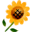 2. 甄選學校、科系請填全名；甄選方式與過程內容書寫不夠請續寫背面。         3. 可直接上輔導處網站https://sites.google.com/a/yphs.tw/yphsc/「甄選入學」區下載本表格，    以電子檔郵寄至yphs316@gmail.com信箱，感謝你！　　　　　              甄選學校甄選學校臺北市立大學臺北市立大學臺北市立大學臺北市立大學甄選學系甄選學系學習與媒材設計學系學習與媒材設計學系學生學測分數國英數社自總■大學個人申請□科技校院申請入學□軍事校院■大學個人申請□科技校院申請入學□軍事校院■大學個人申請□科技校院申請入學□軍事校院□正取■備取□未錄取□正取■備取□未錄取學測分數1591091053■大學個人申請□科技校院申請入學□軍事校院■大學個人申請□科技校院申請入學□軍事校院■大學個人申請□科技校院申請入學□軍事校院□正取■備取□未錄取□正取■備取□未錄取甄選方式與過程■學測佔(  50  %)國文*（  2  ），英文*（  2  ），數學*（  2  ），社會*（  1  ），自然*（  1  ）■面試佔(  40  %)一、形式：（教授：學生）人數=（2：1），方式： 分3個試場，2位教授   二、題目：報到完會拿到一張資料表，題目都從裡面問。有問很多社團和幹部歷程，和妳有什麼特質符合這個科系。瞭解系上的教學理念、未來想往哪方面發展？填哪些學校？排序並說原因。最喜歡/不喜歡系網的哪部份？原因。問教授一個問題。■審查資料佔( 10 %)  或  □術科實作佔(     %)  或  □小論文佔(     %)□其他佔(     %)，請註明其他方式，如：面談與認識本系■學測佔(  50  %)國文*（  2  ），英文*（  2  ），數學*（  2  ），社會*（  1  ），自然*（  1  ）■面試佔(  40  %)一、形式：（教授：學生）人數=（2：1），方式： 分3個試場，2位教授   二、題目：報到完會拿到一張資料表，題目都從裡面問。有問很多社團和幹部歷程，和妳有什麼特質符合這個科系。瞭解系上的教學理念、未來想往哪方面發展？填哪些學校？排序並說原因。最喜歡/不喜歡系網的哪部份？原因。問教授一個問題。■審查資料佔( 10 %)  或  □術科實作佔(     %)  或  □小論文佔(     %)□其他佔(     %)，請註明其他方式，如：面談與認識本系■學測佔(  50  %)國文*（  2  ），英文*（  2  ），數學*（  2  ），社會*（  1  ），自然*（  1  ）■面試佔(  40  %)一、形式：（教授：學生）人數=（2：1），方式： 分3個試場，2位教授   二、題目：報到完會拿到一張資料表，題目都從裡面問。有問很多社團和幹部歷程，和妳有什麼特質符合這個科系。瞭解系上的教學理念、未來想往哪方面發展？填哪些學校？排序並說原因。最喜歡/不喜歡系網的哪部份？原因。問教授一個問題。■審查資料佔( 10 %)  或  □術科實作佔(     %)  或  □小論文佔(     %)□其他佔(     %)，請註明其他方式，如：面談與認識本系■學測佔(  50  %)國文*（  2  ），英文*（  2  ），數學*（  2  ），社會*（  1  ），自然*（  1  ）■面試佔(  40  %)一、形式：（教授：學生）人數=（2：1），方式： 分3個試場，2位教授   二、題目：報到完會拿到一張資料表，題目都從裡面問。有問很多社團和幹部歷程，和妳有什麼特質符合這個科系。瞭解系上的教學理念、未來想往哪方面發展？填哪些學校？排序並說原因。最喜歡/不喜歡系網的哪部份？原因。問教授一個問題。■審查資料佔( 10 %)  或  □術科實作佔(     %)  或  □小論文佔(     %)□其他佔(     %)，請註明其他方式，如：面談與認識本系■學測佔(  50  %)國文*（  2  ），英文*（  2  ），數學*（  2  ），社會*（  1  ），自然*（  1  ）■面試佔(  40  %)一、形式：（教授：學生）人數=（2：1），方式： 分3個試場，2位教授   二、題目：報到完會拿到一張資料表，題目都從裡面問。有問很多社團和幹部歷程，和妳有什麼特質符合這個科系。瞭解系上的教學理念、未來想往哪方面發展？填哪些學校？排序並說原因。最喜歡/不喜歡系網的哪部份？原因。問教授一個問題。■審查資料佔( 10 %)  或  □術科實作佔(     %)  或  □小論文佔(     %)□其他佔(     %)，請註明其他方式，如：面談與認識本系■學測佔(  50  %)國文*（  2  ），英文*（  2  ），數學*（  2  ），社會*（  1  ），自然*（  1  ）■面試佔(  40  %)一、形式：（教授：學生）人數=（2：1），方式： 分3個試場，2位教授   二、題目：報到完會拿到一張資料表，題目都從裡面問。有問很多社團和幹部歷程，和妳有什麼特質符合這個科系。瞭解系上的教學理念、未來想往哪方面發展？填哪些學校？排序並說原因。最喜歡/不喜歡系網的哪部份？原因。問教授一個問題。■審查資料佔( 10 %)  或  □術科實作佔(     %)  或  □小論文佔(     %)□其他佔(     %)，請註明其他方式，如：面談與認識本系■學測佔(  50  %)國文*（  2  ），英文*（  2  ），數學*（  2  ），社會*（  1  ），自然*（  1  ）■面試佔(  40  %)一、形式：（教授：學生）人數=（2：1），方式： 分3個試場，2位教授   二、題目：報到完會拿到一張資料表，題目都從裡面問。有問很多社團和幹部歷程，和妳有什麼特質符合這個科系。瞭解系上的教學理念、未來想往哪方面發展？填哪些學校？排序並說原因。最喜歡/不喜歡系網的哪部份？原因。問教授一個問題。■審查資料佔( 10 %)  或  □術科實作佔(     %)  或  □小論文佔(     %)□其他佔(     %)，請註明其他方式，如：面談與認識本系■學測佔(  50  %)國文*（  2  ），英文*（  2  ），數學*（  2  ），社會*（  1  ），自然*（  1  ）■面試佔(  40  %)一、形式：（教授：學生）人數=（2：1），方式： 分3個試場，2位教授   二、題目：報到完會拿到一張資料表，題目都從裡面問。有問很多社團和幹部歷程，和妳有什麼特質符合這個科系。瞭解系上的教學理念、未來想往哪方面發展？填哪些學校？排序並說原因。最喜歡/不喜歡系網的哪部份？原因。問教授一個問題。■審查資料佔( 10 %)  或  □術科實作佔(     %)  或  □小論文佔(     %)□其他佔(     %)，請註明其他方式，如：面談與認識本系■學測佔(  50  %)國文*（  2  ），英文*（  2  ），數學*（  2  ），社會*（  1  ），自然*（  1  ）■面試佔(  40  %)一、形式：（教授：學生）人數=（2：1），方式： 分3個試場，2位教授   二、題目：報到完會拿到一張資料表，題目都從裡面問。有問很多社團和幹部歷程，和妳有什麼特質符合這個科系。瞭解系上的教學理念、未來想往哪方面發展？填哪些學校？排序並說原因。最喜歡/不喜歡系網的哪部份？原因。問教授一個問題。■審查資料佔( 10 %)  或  □術科實作佔(     %)  或  □小論文佔(     %)□其他佔(     %)，請註明其他方式，如：面談與認識本系■學測佔(  50  %)國文*（  2  ），英文*（  2  ），數學*（  2  ），社會*（  1  ），自然*（  1  ）■面試佔(  40  %)一、形式：（教授：學生）人數=（2：1），方式： 分3個試場，2位教授   二、題目：報到完會拿到一張資料表，題目都從裡面問。有問很多社團和幹部歷程，和妳有什麼特質符合這個科系。瞭解系上的教學理念、未來想往哪方面發展？填哪些學校？排序並說原因。最喜歡/不喜歡系網的哪部份？原因。問教授一個問題。■審查資料佔( 10 %)  或  □術科實作佔(     %)  或  □小論文佔(     %)□其他佔(     %)，請註明其他方式，如：面談與認識本系■學測佔(  50  %)國文*（  2  ），英文*（  2  ），數學*（  2  ），社會*（  1  ），自然*（  1  ）■面試佔(  40  %)一、形式：（教授：學生）人數=（2：1），方式： 分3個試場，2位教授   二、題目：報到完會拿到一張資料表，題目都從裡面問。有問很多社團和幹部歷程，和妳有什麼特質符合這個科系。瞭解系上的教學理念、未來想往哪方面發展？填哪些學校？排序並說原因。最喜歡/不喜歡系網的哪部份？原因。問教授一個問題。■審查資料佔( 10 %)  或  □術科實作佔(     %)  或  □小論文佔(     %)□其他佔(     %)，請註明其他方式，如：面談與認識本系心得與建議◎審查資料製作建議：多放成果作品和課外活動，很多題目都從裡面出。◎整體準備方向與建議：教授很親切，蠻輕鬆但小心被套話！要仔細瞭解系網和課程，可以背一些內容，要活潑一點。加油～◎審查資料製作建議：多放成果作品和課外活動，很多題目都從裡面出。◎整體準備方向與建議：教授很親切，蠻輕鬆但小心被套話！要仔細瞭解系網和課程，可以背一些內容，要活潑一點。加油～◎審查資料製作建議：多放成果作品和課外活動，很多題目都從裡面出。◎整體準備方向與建議：教授很親切，蠻輕鬆但小心被套話！要仔細瞭解系網和課程，可以背一些內容，要活潑一點。加油～◎審查資料製作建議：多放成果作品和課外活動，很多題目都從裡面出。◎整體準備方向與建議：教授很親切，蠻輕鬆但小心被套話！要仔細瞭解系網和課程，可以背一些內容，要活潑一點。加油～◎審查資料製作建議：多放成果作品和課外活動，很多題目都從裡面出。◎整體準備方向與建議：教授很親切，蠻輕鬆但小心被套話！要仔細瞭解系網和課程，可以背一些內容，要活潑一點。加油～◎審查資料製作建議：多放成果作品和課外活動，很多題目都從裡面出。◎整體準備方向與建議：教授很親切，蠻輕鬆但小心被套話！要仔細瞭解系網和課程，可以背一些內容，要活潑一點。加油～◎審查資料製作建議：多放成果作品和課外活動，很多題目都從裡面出。◎整體準備方向與建議：教授很親切，蠻輕鬆但小心被套話！要仔細瞭解系網和課程，可以背一些內容，要活潑一點。加油～◎審查資料製作建議：多放成果作品和課外活動，很多題目都從裡面出。◎整體準備方向與建議：教授很親切，蠻輕鬆但小心被套話！要仔細瞭解系網和課程，可以背一些內容，要活潑一點。加油～◎審查資料製作建議：多放成果作品和課外活動，很多題目都從裡面出。◎整體準備方向與建議：教授很親切，蠻輕鬆但小心被套話！要仔細瞭解系網和課程，可以背一些內容，要活潑一點。加油～◎審查資料製作建議：多放成果作品和課外活動，很多題目都從裡面出。◎整體準備方向與建議：教授很親切，蠻輕鬆但小心被套話！要仔細瞭解系網和課程，可以背一些內容，要活潑一點。加油～◎審查資料製作建議：多放成果作品和課外活動，很多題目都從裡面出。◎整體準備方向與建議：教授很親切，蠻輕鬆但小心被套話！要仔細瞭解系網和課程，可以背一些內容，要活潑一點。加油～E-mail手機